                            				Tarih Date: 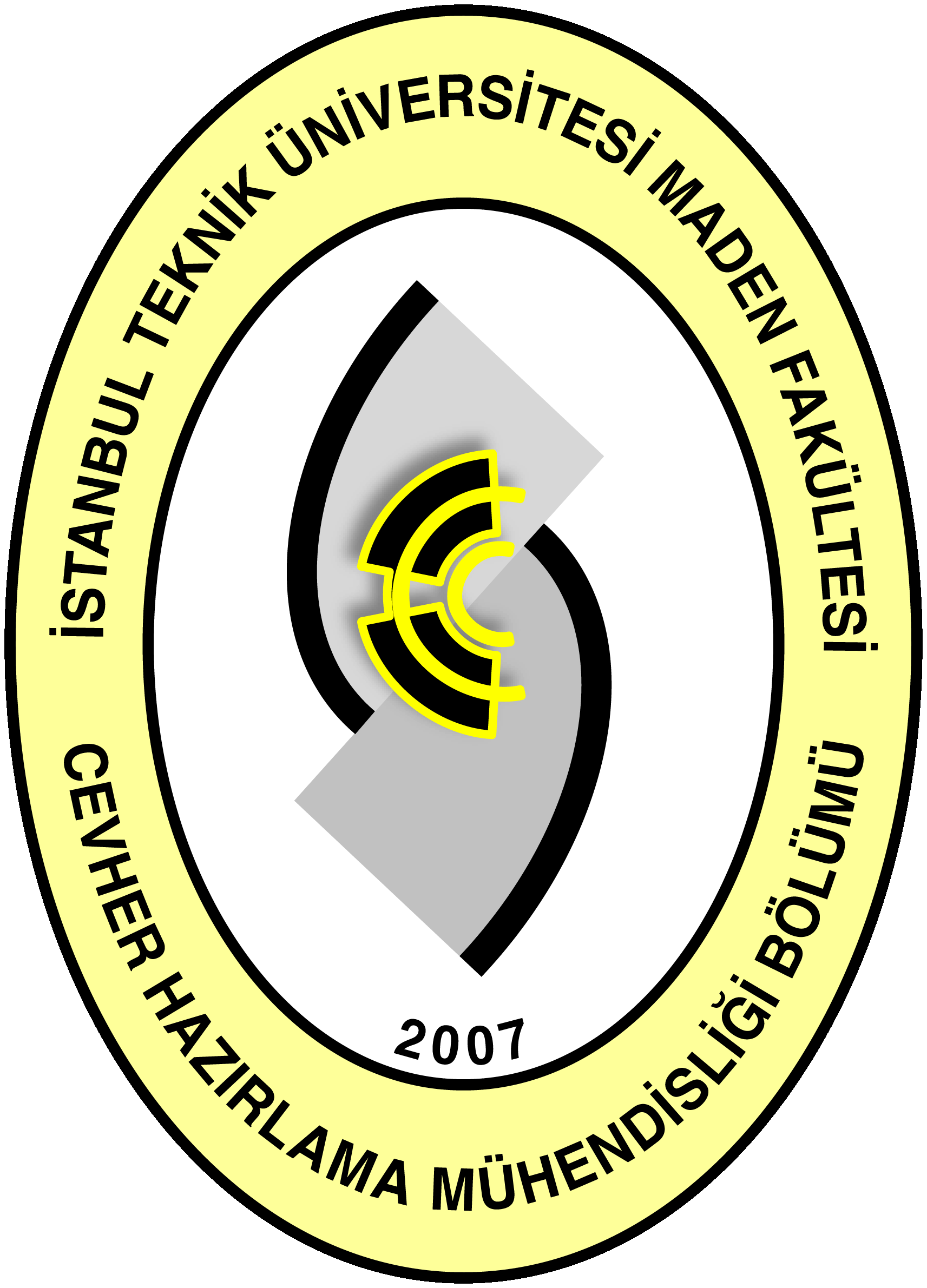                                Staj İşveren Anketi                               Internship Employer SurveyDeğerli işveren,Öğrencimizin Firmanızda gerçekleştirmiş olduğu stajın tarafımızdan kapsamlı bir şekilde değerlendirilmesi için öğrencimiz hakkındaki görüşleriniz bizim için önem taşımaktadır. Size sunulmuş olan bu form, stajyer öğrencimizin performansının ölçülmesi için tasarlanmış olup, ilave etmeyi uygun gördüğünüz yorumlarınız da bize yardımcı olacaktır. Öğrencimize işletmenizde staj yapma olanağını sağladığınız ve eğitim programımıza katkılarınız için teşekkür ederiz.Dear employer,Your feedback about our student that will enable us to comprehensively evaluate the internship that our student has completed at your company is important to us. This form provided to you is designed as to grade the performance of the intern student, and your additional comments will also be helpful to us. We would like to thank you for giving our student the opportunity to perform her / his internship at your company and for your valuable inputs to our educational program.1.Yetkilinin Adı Soyadı / Ünvanı / İmzasıResponsible officer’s name and surname / Title / Signature2. Firmanın Adı ve Faaliyet AlanıName and work area of the company3. Firmanın AdresiAddress of the company4. Telefon/FaksPhone/Fax5. E-posta/ Web adresiE-mail/ Web Address6. Öğrencinin Adı SoyadıStudent’s name and surname:7. Stajın TürüInternship type8. Staj TarihleriInternship Dates9. Devam ettiği gün sayısı/Days attended10. Gelmediği gün sayısı/Days not attended11. Stajyer öğrenci size ne zaman staj için başvurdu?When did the intern student apply for internship at your company?………………………………………………………………………………………………………12. Stajyeri kabulünüz ve işe başlama tarihlerinde herhangi bir problem oldu mu?Were there any problems in the acceptance of the intern student and date of starting work?………………………………………………………………………………………………………Değerlendirme Anahtarı: Stajyerin kişisel ve mesleki niteliklerini aşağıda verilen puanlamacetvelini kullanarak değerlendiriniz.Evaluation Key: Please evaluate the intern student’s personal and professional characteristics using the following grading scale.1. Çok zayıf Very weak 2. Zayıf Weak 3. Orta Moderate 4. İyi Strong 5. Çok iyi Very strong ……………………………………….......................................................................................................................13. Amaç ve hedeflerini belirlemesi ve uygulamasıAbility to determine the objectives and goals and taking action accordingly      1 		2		3		4		5		İlgisiz Not relevant14. Verilen görevi zamanında yapabilmesiAbility to finish the given duty in due time      1 		2 		3 		4 		5		İlgisiz Not relevant15. Zamanını etkin bir şekilde kullanmasıAbility to use his/her time effectively      1 		2 		3 		4 		5 		İlgisiz Not relevant16. Derslerde öğrendiklerini pratiğe aktarabilmesiAbility to apply his/her theoretical knowledge gained in school into practice      1 		2 		3 		4 		5 		İlgisiz Not relevant17. Bireysel çalışma yeteneğiAbility to work individually      1 		2 		3 		4 		5 		İlgisiz Not relevant18. Verilen görevleri istekle kabul etmesiWillingness to accept the duty given      1 		2 		3 		4 		5 		İlgisiz Not relevant19. Öğrenme arzusu, bilgiye açık olmasıDesire to learn and being open to new information      1 		2 		3 		4 		5 		İlgisiz Not relevant20. Sorumluluk alma isteğiWillingness to take responsibility      1 		2 		3 		4 		5 		İlgisiz Not relevant21. Mühendislik konusunda sahip olduğu etik değerlerEthical values in engineering practice      1 		2 		3 		4 		5 		İlgisiz Not relevant22. Görüşlerini, bilgisini aktarabilme yeteneğiAbility to transfer his/her ideas and knowledge      1 		2 		3 		4 		5 		İlgisiz Not relevant23. Takım çalışmasına yatkınlığıAbility to participate in team work      1 		2 		3 		4 		5 		İlgisiz Not relevant24. İş arkadaşlarıyla ilişkileriRelationship with co-workers      1 		2 		3 		4 		5 		İlgisiz Not relevant25. Çalıştığı işyerini benimsemesiEmbracing the workplace      1 		2 		3 		4 		5 		İlgisiz Not relevant26. Farklı meslek disiplinlerden oluşturulmuş takımlarda çalışabilme yeteneğiAbility to work in multi-disciplinary working groups      1 		2 		3 		4 		5 		İlgisiz Not relevant27. Genel olarak stajyeri nasıl degerlendirirsiniz?Overall, how do you rate the intern student?      1 		2 		3 		4 		5 		İlgisiz Not relevantDÜŞÜNCELERİNİZADDITIONAL COMMENTS………………………………………………………………………………………………...………………………………………………………………………………………………...………………………………………………………………………………………………...